http://www.macloo.com/examples/flash/animation/martini.htm

http://www.macloo.com/examples/flash/animation/index.htm

http://www.macloo.com/examples/flash/paths/index.htm

http://www.macloo.com/examples/flash/index.htm (miscellaneous, still photo, popup window)

http://www.macloo.com/examples/flash/photowork/index.htm

http://www.macloo.com/examples/flash/masks/tulips.htm

http://www.macloo.com/examples/flash/scrolling/index.htm

The Broadmoor Hotel in Colorado

The Titanic – History Channel Slideshow


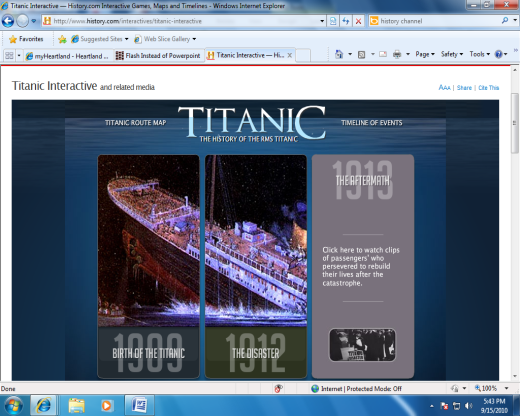 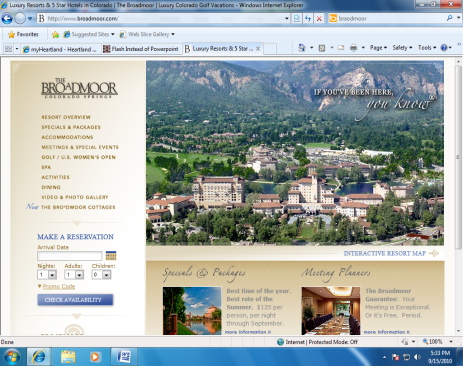 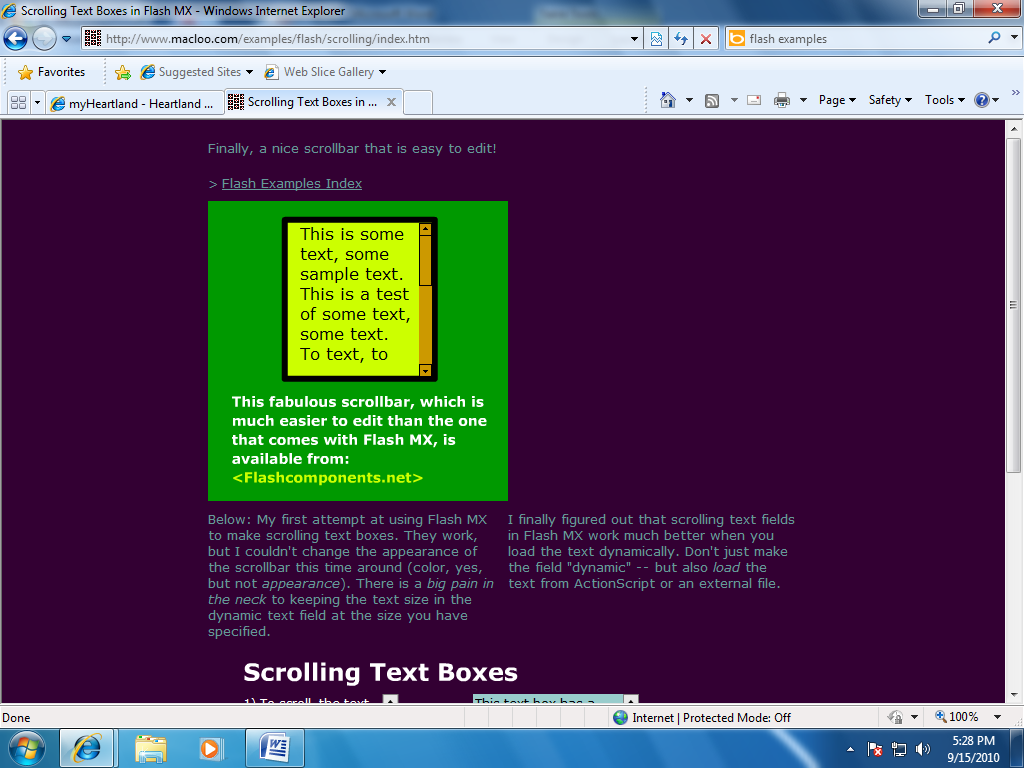 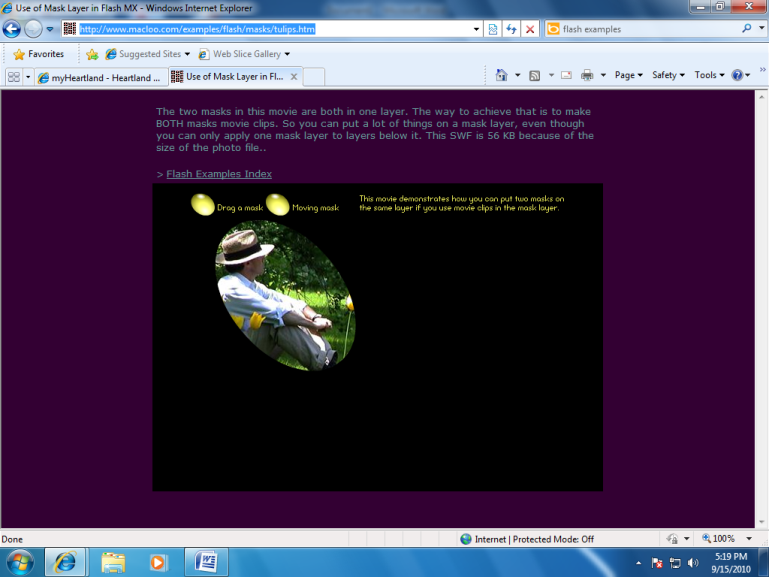 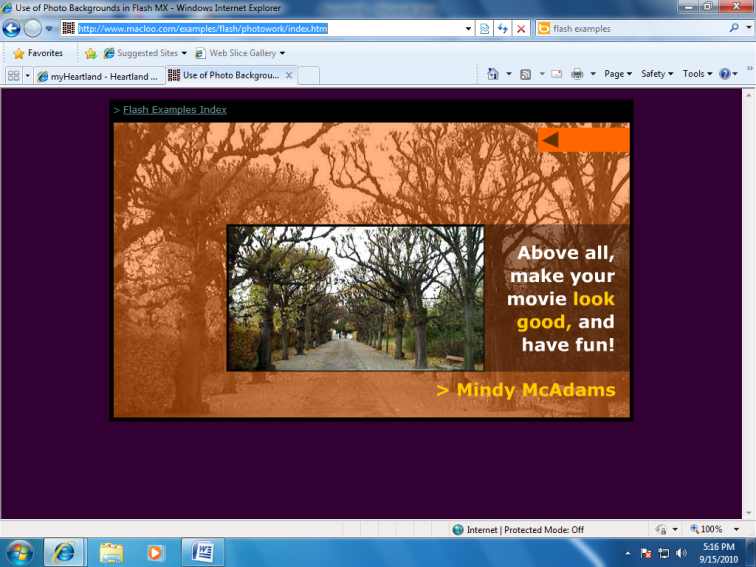 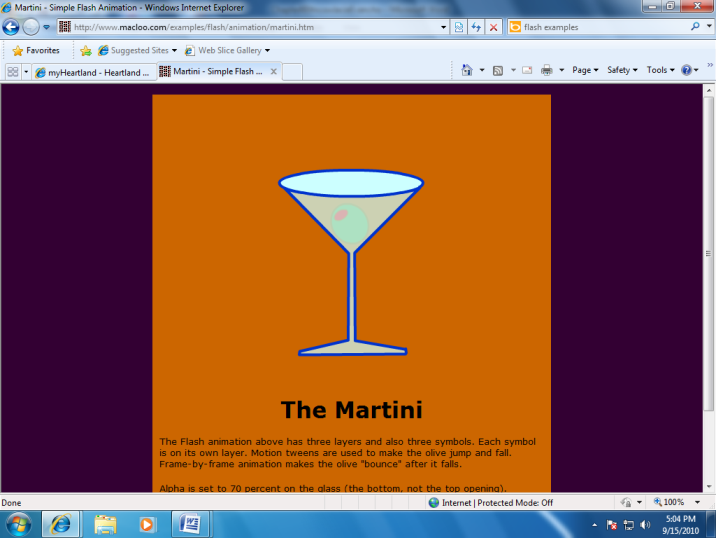 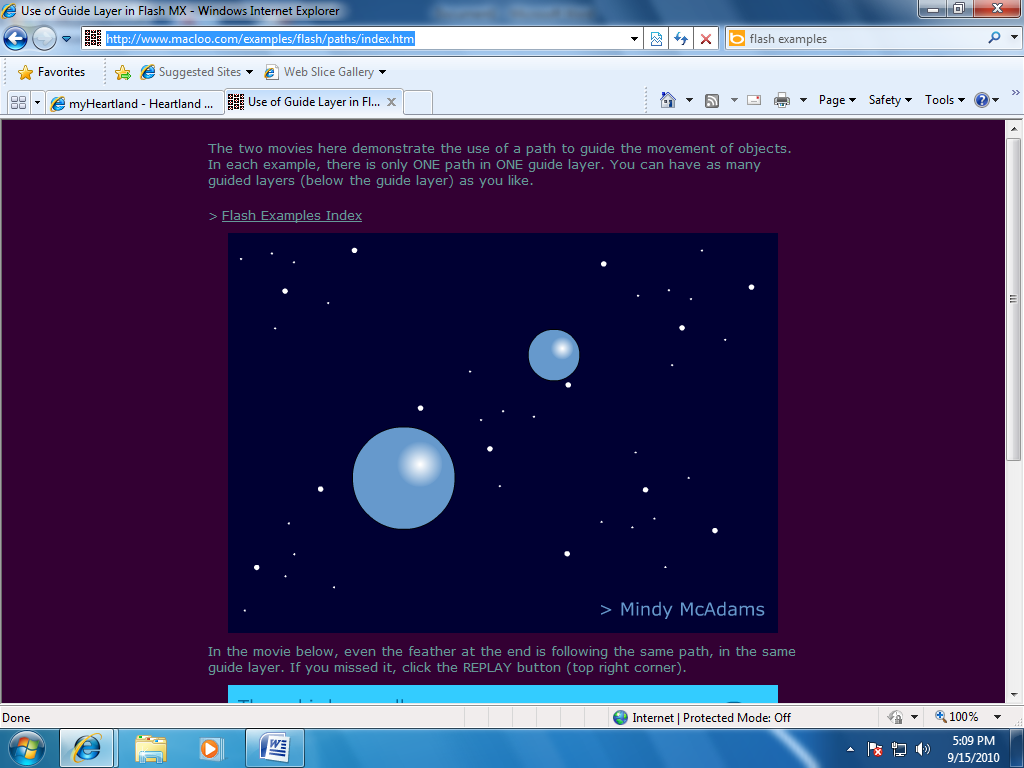 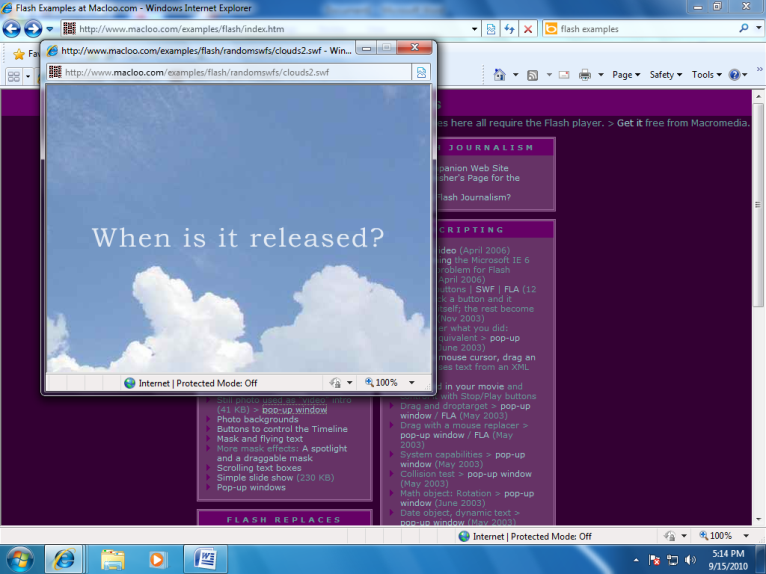 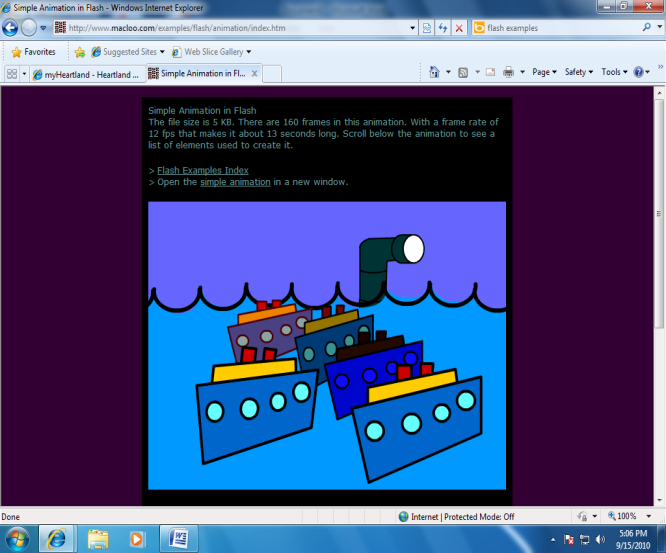 